2021-2022 EĞİTİM-ÖĞRETİM YILI TURKCEDERSİ.NET ORTAOKULU 8. SINIF      2. DÖNEM 1. YAZILI YOKLAMA SORULARIAdı-Soyadı:				Sınıfı:Numarası:I)Yaşadıklarımın beni yıldırmaması için elimden geleni yaptım. Ancak son yaşadıklarım beni yıldırdı. II)En ufak bir olumsuzluk hissettiğim an artık kaçıyorum. III)Kendim eskisi gibi ortaya atmayıp sakınmaya çalışıyorum. IV)Bütün bunlara rağmen hayatın karşısında sinmeden dik durmaya gayret ediyorum.1.Yukarıdaki numaralandırılmış cümlelerin hangisinde “olabileceği düşünülen kötülüklere karşı önlemler almak” anlamına gelen bir kelime kullanılmıştır? (5p)   A)I	   B)II	      C)III		D)IVYapılan veya yapılacak bir işte mutluluk aranıyorsa o işin kişinin içine sinmesi, işin kişi tarafından kabul görmesi gerekmektedir. 2.Yukarıdaki parçada altı çizili kelimenin cümleye kattığı anlam aşağıdakilerin hangisinde vardır? (5p)A)Yaşadığı son olay onun üzülmesine sebep oldu.B)Bu işi yapmak için önlenemez bir istek duydum.C)Ne olacağını bilemiyorum, tedirginim.D)İstediğim şeylerin gerçeklemesi beni mutlu etti.-İbn-i Firnas, 810 yılında Kurtuba’da doğmuştur.-Tüy ve kumaş gibi maddeler kullanarak uçmayı deneyen ilk kişidir.3.Bu iki cümlenin anlamca doğru bir şekilde birleştirilmiş hali aşağıdakilerden hangisidir?(5p)A)Kurtuba’da doğan İbn-i Firnas, 810 yılında tüy ve kumaş gibi maddeler kullanarak uçmayı deneyen ilk kişidir.B)Kurtuba’da 810 yılında doğan İbn-i Firnas tüy ve kumaş gibi maddeler kullanarak uçmayı deneyen ilk kişidir.C)İbn-i Firnas, 810 yılında Kurtuba’da doğmuş ve tüy kumaş gibi maddeler kullanarak uçan kişidir.D)İbn-i Firnas, Kurtuba’da doğup ilk kez 810 yılında tüy ve kumaş gibi maddeler kullanarak uçmayı deneyen kişidir.Evden çıktığımda tan yeri yeni ağarıyordu. Yamaçta yılan gibi kıvrılan yola göz ucuyla baktım. Elimdeki çuvalla o yolu geçmek zor olsa da yolu geçip ilçeye varmalıydım. Çünkü bugün görüş günüydü. Ayda bir kez olan görüş gününü kaçırmamalıydım. Şimdi gözü yolda beni bekliyordur. Beni özlemiştir, ben de onu özledim. İnsan sevdiğini özlemez mi? Elbette özler. Bu düşüncelerle yola düştüm.4.Bu metinle ilgili aşağıdakilerden hangisi söylenemez?(5p)A)Birinci kişi ağzıyla anlatılmıştır.B)Zaman bellidir.C)Konuşturma yapılmıştır.D)Olay yazısından alınmıştır.   “İşlevsel, verimli ve dayanıklı olan bu binalar sürdürülebilir arazi planlamasına sahip olmalıdır.”5.Yukarıdaki cümlede kullanılan virgülün kullanım amacı aşağıdakilerden hangisidir? (5p)A)Sıralı cümleleri ayırmak için kullanılmıştır.B)Eş görevli kelimeleri ayırmak için kullanılmıştır.C)Arasözleri belirtmek için kullanılmıştır.D)Alıntı cümlesi olduğunu belirtmek için kullanılmıştır.6.Aşağıdaki metinlerin hangisinde anlatıcı diğerlerinden farklıdır?(5p)A) Kocamış da olsa Sarala pofurdaya pofurdaya, sürçmeden, yavaşlamadan gidiyordu. Bütün gün eyer altında dolaşmıştı. Şimdi efendisini bir an önce çadırına ulaştırdıktan sonra dereden serin su içmek, bacaklarını dinlendirmek ve ay ışığında otlamak istiyordu.B) Gürültü, insanın kendini kaybettiği yerde başlar; bulduğu yerde biter. Bu yerde dakikalar saat yelkovanının ötelerinde akar, görünen şeyler görünmez olur, için için duyulur. İşte şiirin iklimi budur.C)Beynimiz ve vücudumuz yaşamımız boyunca öylesine değişir ki bu değişimi algılamak bir saatin akrebindeki hareketi algılamak kadar zordur. Değişimi algıladığımızda ise zaman bize yapacağını çoktan yapmış olur.D)Güneşin solgun ışıkları yüzüne vurmaya başlamıştı. İş yapmaya başlayınca kendinden geçen Koca Yusuf, yavaşça doğrulup ceketini astığı ağaca doğru yürümeye başladı. Dirseklerine kadar sıvadığı gömlek kollarını indirip ilikledi. Ağaçtan ceketini alıp omzuna attı.“İşportacılar geçerdi, ıhlamur kokulu sokaklardan. Simitçi, ‘Simitlerim taze, simitlerim taze...’ nidasıyla inletirdi sokağı bir baştan bir başa. Bugün o sokaklardan ne bir işportacı geçiyor ne de simitlerim taze nidasıyla simitçiler. Geçen zaman insanları değiştirdiği gibi yaşanan çevreyi de değiştirdi. Mutluluğu, huzuru arayan insanlar arkalarını dönüp geçmişe doğru bakıyorlar. Masumiyeti, saflığı, vefayı, hoşgörüyü geçmişte arayarak yaşadıkları dönemin çirkinliklerinden uzaklaşmak istiyorlar. Her zaman olduğu gibi yaralarını iyileştirmek için geçmişe sığınmak istiyor insanlar.”7.Yukarıdaki parçanın türü aşağıdakilerden hangisi olabilir?(5p)A)Hatıra				B)DenemeC)Öykü					D)Sohbet“Planlama kapsamında uygun yöntemler kullanılarak yapılan toprak analizlerine ve arazi kaynak potansiyellerine göre en uygun yerleşim alanı belirlenir.”  8.Aşağıdaki ifadelerden hangisi bu cümlenin özelliği değildir? (5p)A)Kullanılan fiilimsi sayısı birden fazladır.B)Kullanılan isim fiil sayısı birden fazladır.C)Sıfat fiil kullanılmıştır.D)Zarf fiil kullanılmıştır.9.Aşağıdakilerin hangisinde bir yazım yanlışı yoktur? (5p)A)Avrupa’nın Doğusundaki savaş uzun sürdü.B)Seninde katılman bizim için önemliydi.C)Karşıda ki marketin camları gece kırılmış.D)Evliliklerinin 20’nci yılını kutlamak için arkadaşlarını çağırdılar.10.Aşağıdakilerden hangisinde vurgulanan öge diğerlerinden farklıdır? (5p)A)Kurbağa prensi karşısındakine durmadan bağırıyordu.B)Kırılan pencerenin parçalarını bir bir topladı.C)Her şeyini yaşananlardan sonra kaybetmişti.D)Unutulan yılların hatırası canlandı gözlerinde.11.Aşağıdaki cümleleri taşıdıkları anlamlara göre eşleştiriniz?(5p)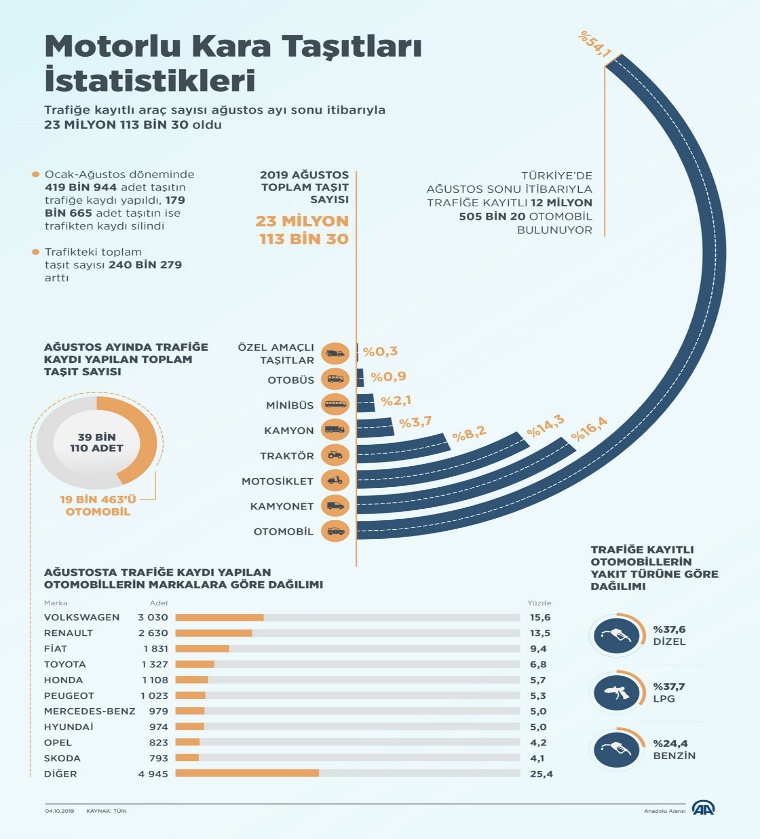 12.Yukarıdaki görselle ilgili olarak aşağıdakilerden hangisine ulaşılamaz?(5p)A)Trafiğe kayıtlı toplam araç sayısı ile ilgili bilgilereB)Trafiğe kayıtlı araçların yakıt türüne göre dağılım oranlarınaC)Trafiğe kayıtlı araçların içerisindeki en yüksek oranlı araç bilgisineD)Trafikten kaydı silinen araçlarla ilgili bilgilereHat kelime manası olarak, yazı ve çizgi manalarını taşımaktadır. Biraz daha ayrıntılı açıklayacak olursak: Belirlenmiş olan estetik kurallara bağlı kalarak yazı yazma sanatı olarak da açıklanabilir. Hat kelimesinin yanına sanatta eklenince yani güzel yazı anlamına gelmektedir. Bir nevi görsel sanat türü olarak da tanımlayabiliriz. Hat sanatını gerçekleştiren ustalar eserlerinde ruhlarının yansımasını resmederler. İçlerinden gelen güzellikleri, duyguları, düşünceleri kalem ile kâğıtta bir araya getirirler.13.Bu metnin anlatımında aşağıdakilerden hangisinden yararlanılmıştır? (5p)A)Öyküleme			B)BetimlemeC)Açıklama			D) Tartışma 14. Aşağıdakilerden hangisi yüklemin türüne göre diğerlerinden farklıdır? (5p)A)Arkadaşlıktaki en önemli şey güvendir.B)Evi kızının istediği renge boyadı.C)Başarılı olmak için bazı şeyler göze alınmalıdır.D)Su verilmediği için saksıdaki çiçekler kurudu.15.Aşağıdaki yay ayraç içerisinde verilen anlam ilişkilerinden hangisi yanlıştır? (5p)A)Dikkatleri dağılmasın diye ses çıkarmıyordu. (Amaç-sonuç)B)Yollar kapandığından köyüne dönemedi.(Neden-sonuç)C)Odun getirmek için hazırlanıp ormana gitti. (Neden-sonuç)D)Oyun oynayabilirsin ama önce ödevlerini bitireceksin. (Koşul-sonuç)Yıllar önce yazılmış bir eser; kendinden sonraki dönemlerde bile etkisini devam ettiriyorsa, okuyanı etkisi altında bırakıyorsa, okuyana bir şeyler öğretebiliyorsa bu eserleri başucu kitabı yapmak gerekir. Çünkü bize birçok şey katacağı aşikârdır.16.Bu metinde anlatımın hangi özelliği vurgulanmıştır? (5p)A)Sadelik			B)AkıcılıkC)Açıklık			D)KalıcılıkDeyim; genellikle gerçek anlamından az çok ayrı, kendine özgü bir anlam taşıyan kalıplaşmış söz öbeği olarak tarif edilir. Dilimizde “burun” kelimesi ile ilgili birçok deyim vardır. Örneğin “önem vermemek, küçümsemek, beğenmemek” anlamında burun kıvırmak, “kibirlenmek,  				1büyüklenmek” anlamında burnu büyümek, “çok özlemek”			           2 anlamında burnunda tütmek, “saygı ve itibar görmek” 		  3anlamında burnu Kafdağı’nda olmak deyimlerini kullanırız.		     417.Yukarıdaki deyimlerden hangisinin açıklaması yanlış verilmiştir? (5p)A)1		B)2		C)3		D)4I.iyiliklerdenII.herIII.tümIV.sucludurV.insanVI.yapmadığı18.Numaralanmış kelimelerden anlamlı ve kurallı bir cümle oluşturulduğunda baştan dördüncü sırada hangisi yer alır? (5p)A)I		B)III		C)V	     D)VI	19. Aşağıdakilerden hangisi çatısı yönünden diğerlerinden farklıdır? (5p)A)Savrulan kar taneleri birbirine değmez.B)Ustanın öğütleri yıllar sonra aklına geldi.C)Yağmurdan sonra yayılan kokuyu içine çekti.D)Bir hayalin peşinden oradan oraya savruldu.Metaverse veya Türkçe tabiriyle sanal evren, geleneksel kişisel bilgisayarların yanı sıra sanal ve artırılmış gerçeklik cihazları aracılığıyla kalıcı çevrimiçi 3 boyutlu sanal ortamları destekleyen, İnternet'in varsayımsal bir yinelemesidir. Metaverse, bilgisayarlar, android cihazlar ve 3D cihazlar sayesinde insan bilişinin yapay bir fiziksel ortama dâhil olmasını sağlamaktadır. 20.Bu metnin yazılış amacı aşağıdakilerden hangisidir? (5p)A)Bilgi aktarma			B)İkna etmeC)Olay yorumlama		D)Kültür aktarmaNot: Her sorunun puan değeri sorunun yanına yazılmıştır.BAŞARILAR…CÜMLELERCÜMLELERANLAMLARANLAMLAR1Eve erken gelmezse biz yalnız gidelim.5Eleştiri2Tut ki dediklerin oldu.4Öneri3Nerede o eski sohbetler, arkadaşlar?1Şart4Kitap okumaya daha çok zaman ayırmalısınız.2Varsayım5Son yazdığı kitap içerik olarak yetersiz.3Özlem